Course no. 66-110Subject: Mathematics for economistsDuration of the exam: two and a half hours1. Express your opinion and explain each of the following claims:The equation x3 + 4x – 1 = 0 has one solution.If f(x) is continuous and differentiable at point x = 0, and if f’(0) = 2 and f(0) = 3, then 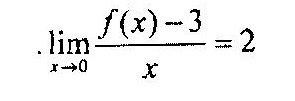 The function  fulfills f’(0) = 0.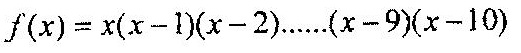 The function receives the value zero in the section (0,2).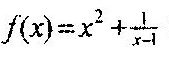 2. Given the function 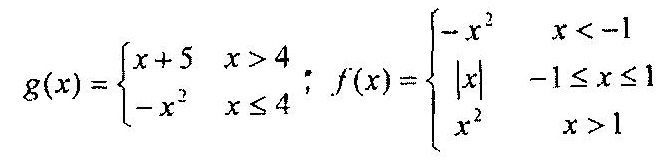 Determine and explain whether function f(x) is even, odd, or other.Is g(x) an injective (one-on-one) function? If so, calculate its inverse function.Calculate f(g(x)).3. Given the function: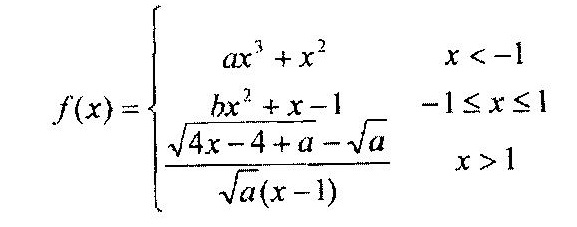     What must a and b be so that the function will be continuous at every point?4. Calculate the following limits:3. Differentiate the following functions:								GOOD LUCK!A.B.C.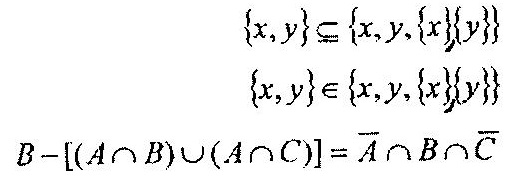 A.B.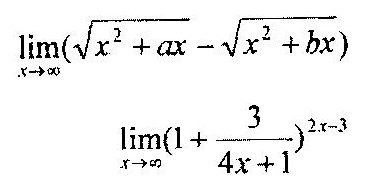 A.B.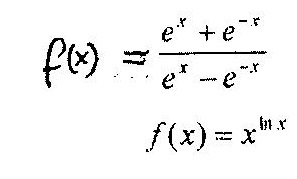 